ПРОЕКТ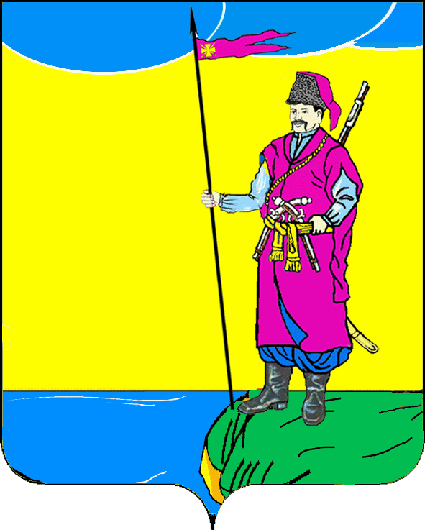  АДМИНИСТРАЦИЯ ПЛАСТУНОВСКОГО СЕЛЬСКОГО ПОСЕЛЕНИЯ ДИНСКОГО РАЙОНАПОСТАНОВЛЕНИЕот ____________						                            № ______станица ПластуновскаяОб утверждении Перечня муниципальных услуг администрации Пластуновского сельского поселения Динского района, предоставление которых посредством  комплексного запроса в многофункциональном центре предоставления государственных и муниципальных услуг не осуществляетсяВ целях реализации Федерального закона от 29 декабря 2017 № 479-ФЗ «О внесении изменений в Федеральный  закон «Об организации предоставления государственных и муниципальных услуг» в части закрепления возможности предоставления в многофункциональных центрах предоставления государственных и муниципальных услуг нескольких государственных (муниципальных) услуг посредством подачи заявителем единого заявления», руководствуясь Уставом Пластуновского сельского поселения Динского района п о с т а н о в л я ю:1. Утвердить перечень муниципальных услуг администрации Пластуновского сельского поселения Динского района, предоставление которых посредством комплексного запроса в многофункциональном центре предоставления государственных и муниципальных услуг не осуществляется, согласно приложению к настоящему постановлению.2. Признать утратившим силу постановление администрации Пластуновского сельского поселения Динского района от 26.07.2018 г. № 146 «Об утверждении Перечня муниципальных услуг администрации Пластуновского сельского поселения Динского района, предоставление которых посредством комплексного запроса в многофункциональном центре предоставления государственных и муниципальных услуг не осуществляется».3. Специалисту 1 категории общего отдела администрации Пластуновского сельского поселения Динского района (Шиляева) опубликовать настоящее постановление в соответствии с действующим законодательством и разместить его на официальном сайте администрации Пластуновского сельского поселения в сети «Интернет».4. Контроль за выполнением настоящего постановления оставляю за собой.5. Настоящее постановление вступает в силу со дня его официального опубликования.Глава Пластуновскогосельского поселения	С.К.ОлейникПРИЛОЖЕНИЕУТВЕРЖДЕНОПостановлением администрацииПластуновского сельского поселения Динского районаот ___________ № ____ПЕРЕЧЕНЬмуниципальных услуг администрацииПластуновского сельского поселения Динского района,предоставление которых посредством комплексного запросав многофункциональном центре предоставлениягосударственных и муниципальных услуг не осуществляетсяСпециалист 1 категорииобщего отдела администрацииПластуновского сельского поселения				В.Е.Шиляева№п/пМуниципальные услуги12 1Предоставление выписки из похозяйственной книги2Предоставление копий правовых актов муниципального образования3Выдача выписок из лицевого счета жилого помещения4Выдача справки о месте захоронения умершего5Возврат платежей физических и юридических лиц по неналоговым доходам из бюджета администрации Пластуновского сельского поселения Динского района6Выдача порубочного билета7Предоставление разрешения на осуществление земляных работ8Выдача разрешения на право организации розничного рынка9Предоставление права размещения нестационарных торговых объектов на земельных участках, в зданиях, строениях, сооружениях, находящихся в муниципальной собственности10Принятие и выдача решений о проведении ярмарок на территории муниципального образования11Присвоение, изменение и аннулирование адресов12Предоставление земельных участков, находящихся в муниципальной собственности, в постоянное (бессрочное) пользование13Прекращение правоотношений с правообладателями земельных участков14Заключение дополнительного соглашения к договору аренды земельного участка, договору безвозмездного пользования земельным участком15Предоставление в собственность, аренду, безвозмездное пользование земельного участка, находящегося в муниципальной собственности, без проведения торгов16Заключение нового договора аренды земельного участка без проведения торгов17Предоставление земельных участков, находящихся в муниципальной собственности, на которых расположены здания, сооружения, в собственность, аренду18Заключение соглашения о перераспределении земель и (или) земельных участков, находящихся в муниципальной собственности, и земельных участков, находящихся в частной собственности19Предоставление земельных участков, находящихся в государственной или муниципальной собственности, отдельным категориям граждан в собственность бесплатно20Заключение договора на размещение объектов на землях или земельных участках, находящихся в муниципальной собственности, без предоставления земельных участков и установления сервитута, публичного сервитута21Предоставление земельных участков, находящихся в муниципальной собственности, гражданам для индивидуального жилищного строительства, ведения личного подсобного хозяйства в границах населенного пункта, садоводства, гражданам и крестьянским (фермерским) хозяйствам для осуществления крестьянским (фермерским) хозяйством его деятельности22Предоставление в аренду без проведения торгов земельного участка, который находится в муниципальной собственности, на котором расположен объект незавершенного строительства23Предоставление земельных участков, находящихся в муниципальной собственности, на торгах24Заключение соглашения об установлении сервитута в отношении земельного участка, находящегося в муниципальной собственности25Перевод земель или земельных участков в составе таких земель из одной категории в другую26Предоставление выписки из реестра муниципального имущества 27Предварительное согласование предоставления земельного участка28Предоставление муниципального имущества в аренду или безвозмездное пользование без проведения торгов29Выдача разрешения на использование земель или земельного участка, находящихся в муниципальной собственности30Выдача специального разрешения на движение по автомобильным дорогам местного значения тяжеловесного и (или) крупногабаритного транспортного средства